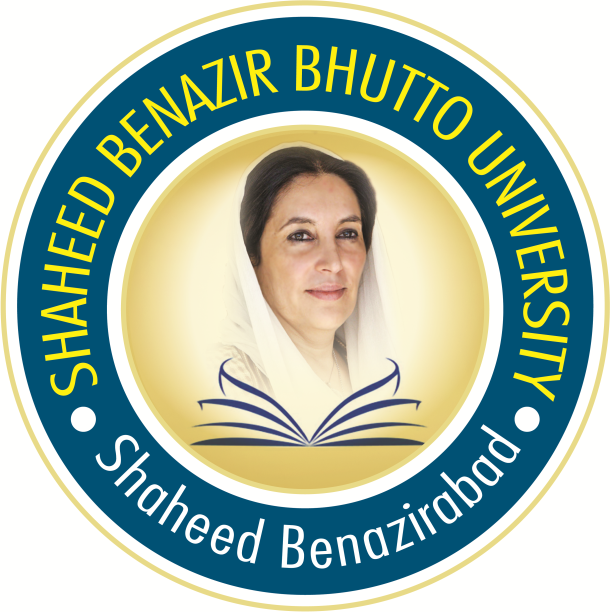 GEOGRAPHY Geography     B.ScGEOGRAPHYB. Sc (Pass) NEW SYLLABUS (2011)Paper- I:Physical GeographyUniversal concept in Physical GeographyEarth’s Origin, shape and size, rotation and revelation, composition and structure, distribution of land water.Realms of the physical environmentLithosphereinternal structure of earthRocks- origin, formation and types: Igneous Rocks, Sedimentary and Metamorphic Rocks.Plate tectonics, mountain buildingGeomorphic processes – endogenic and exogenic processes and their resultant landformsEarthquakes and volcanic activity, folding and faulting.Weathering, mass wasting, cycle of erosion, erosion and deposition.Landforms produced by surface water, ground water, wind and glaciers.AtmosphereComposition and structure of atmosphere.Atmospheric temperature and pressure, global circulation.Air masses and frontsCyclones and other disturbancesAtmospheric moisture and precipitation.Hydrosphere: Ocean deposits, compositions, temperature, and salinity of ocean water.Movement of the ocean water; waves, currents and tide.Biosphere:Eco- systemsFormation and types of soilsBooks recommendedChristopher, R.W. (2000), Geo- systems, Prentice – Hall, Inc, USA.De Blij, H. J. and Muller, P.O. (1996), Physical Geography of the global Environment, USA John Wiley and Sons Inc.Gabler, R.E Sager, R.J and Wise, D.L(1997), Essentials of Physical Geography, Saunders College Publishing, New York.King, CAM (1980), Physical Geography,, Oxford, Basil Blackwell.Mcliveen, J.F.R. (1992), Fundamental of weather and climate, Prentice Hall New Jersey.Miller, G.T. (1996), Living in the Environment, Principles, connection and solution,, Wadsworth.Monk , house, F.J. (1996), Principles of Physical Geography, Hodder & Stoughton, London.Scott, R.C. (1996), Introduction to Physical Geography, West publishing Co. New York.Strahlar, A.N., Strahlar, A.H. (2004), Physical Environment, John Wiley, New York.Hussain Majid (2007), Fundamentals of Physical Geography, 3rd edition, Rawat Publications, New Delhi India.Paper- II: Human GeographyKey concept in Human GeographyMeaning, Scope and status of Human GeographyBasic concept and theoriesEnvironmental determinismPossibilism, Probabilism.Cognitive behaviorismPopulation and its characteristicPopulation distribution, density and growthDynamics including fertility, morality and migration,Population composition; rural and urban populationNatural resources and human activitiesPrimary, secondary, tertiary, quaternary and quinaryAgriculture, mining, forestry, animal husbandry and poultry.Industries: cottage, light and heavyTrade and transportTourismSettlementsTheory of human settlementType of settlement,Rural settlementDispersed, nucleated and Ribbon settlementRural urban contrastUrbanizationIntroduction to urban structure and theoriesLand use and land cover patternCommercial, Industrial and residential, open, green spaces/belts and transport.Presses of urbanization (city size distribution intermediate and primate city etc.)Environmental issues, causes and remediesBooks RecommendedBecker, A, & Secker (2002), Human Geography: Culture, Society, and Space, New York; John Wiley and SonsBlij, H.J.D. (2002), Human Geography: Culture, Society, and Space, New York; John Wiley and SonsHagget, P. (1997), Geography: A modern Synthesis, London. Harper International.Harper, H.L. (2003), Environment and Society: Human perspectives on Environmental Issues, New York; Prentice Hall.Knox, P.L. & S.A. Marston (2003), Places and Regions in Global Context: Human Geography, New York; Prentice Hall.Paper –III:   Geography of Pakistan The Making of Pakistan Location and geopolitical importance Relations with neighboring states.The genesis of Pakistan.The borders of Pakistan and related problems Administrative setup 2. The land:a) Physiography .b) Climate and Climate regions .c) Soil and vegetation.             3. The People:            a) Population structure, composition and distribution             b) Population change.           c) Urbanization.            4. Economy             a) Agriculture (crops and livestock)            b) Irrigation             c) Power and mineral resources            d) Industries            e) Tourism.           f) Trade 5.    Transport and communication Books recommended Ahmad Q.S (1964), Geography of Pakistan oxford University press.Burkey  J.S (1991) Pakistan the continuing search for Nationhood, Western Press Oxford UK Davidson, A.P& Munir Ahmad, (2003), Privatization and the crisis of Agriculturlal Extension The Case of Pakistan (King's Soas studies in Deveiopment Geography Ashgate publishing Dichter, D (1967), Geography of N-W.F.P oxford University Press .Imperial Gazetteer of India, (1901), North west frontier province, Government of NWFP printing press Peshawar .Khan F.K(1991) Geography of Pakistan Oxford University press Karachi Tayyeb A.(1966)A political Geography of Pakistan oxford university press    Sahibzada, M.A (1960) land use Survey of N.W.F.P, Part-I P and D Department of Government of Pakistan.Paper-IVEnvironmental GeographyConcept of environmentEnvironmental geography: its nature scope and importance Environment and man ecosystem, human interaction with the environment.Population explosion , the human impact on environment ,resources endangered earth.Environmental hazards , classification , nature and dimension Geo physical hazardsBiological Hazards , AIDS , MalariaTechnological hazards geometry and geography  (Air population, ozone layer depietion , green house effects ,water population , marine pollution ,pesticides problem , water logging and salinity desertification.    Environment impact assessment , national and individual action, natural extremes and social resilience.A survey of Pakistan’s environmental hazards natural hazards technological hazards , national conservation strategy.Pakistan environmental act. Environmental ethics and hope .SUGGESTED BOOKS.Guha, R 2000 Environmentalism : A Global History New York : longman pp.69-97Freedman,B 1998 Environmental science : a Canadian PerspectiveCanada: Scarborough prentice HallArm Karen. 1991 . Environmental science ,sanunders College Publishing PhiladelphiaBennet , Robert and Estall Robert 1991-Global challenge London : Geography for the 1990’s RoutledgeKnapp., B 1990 . The challenge of natural Environment :London : longmanLaboratory And field work (GEOGRAPHY)Practical -1Introduction to maps Types of Maps Scales –Plain , diagonal ,comparative and their uses.  2.  Interpretation (a)  General Topographical and composite contour maps with the help of given data and information b)  Weather maps of Pakistan.c)   An introduction to aerial photographs and Remote sensing 3.  Map projections General principles, classification, choice of projection, merits and demerits, construction of graticule and simple graphic methods of the following projections.a)   Cylindrical simple and Equal area and Mercator's (with table)b)   Zenithal; Gnomonic, stereographic and Orthographic (polar cases)c)   Conical, one and two standard parallels.Practical –II1. Simple quantitative techniques and their use in geography.2. Methods of data collection.3. Study of frequency distribution.4. Averages Mean Median and Mode.5. Mean deviation.6. Standard deviation.7. Variance 8. Introduction to basic computing Dos windows word processing and simple graphics.PRACTICAL-III1. Preparation of distributional maps with the help of symbols line bars shade.2. Introduction to basic computing Dos windows word processing and simple graphics3. Introducation to Global Positioning System (GPS) and its basic functions.PRACTICAL-IV1. Instrumental surveying; making of plans with the help of chain plane table and prismatic compass.2. Field report based on the study of geographical aspects of a selected area/activity  3.Introduction to Global positioning information system(G.I.S).4. GIS is modern and Computer based cartography techonology.                            Books Recommended for practical I, II, III & IV                        1. Robinson, A.N (1999) Elements of cartography New yourk john wiley .                        3. Leon A and leon; M.(1999)Introduction to computers                         4. Burt ET(1996)elements of statistics for Geographers thematic maps design.                        5. Khan J A (1993) weather maps interpretation of Pakistan .                        6. Benton JR AR (1992) elements of plane surveying .                        7. Avery TE and Berlin  		8. Panda B.C (2005) Remote Sensing, Principles and applications, viva book 			private limited New Delhi India Text Books Croxton  fe & cowden D.j (1964) applied general statistics prentice –hall inc New york Ferund  j.e & williams f.j (1973), modern business statistice prentices hall inc New york Wolpole R.f (1982) introduction to statistice macmillan publishing co.in newyork Bancroft G.O sullivan :G(1981)Mathematics and statistics for accounts and  business studies .McGraw hill New YorkDixon W j and massey F.j (1985) introduction to statisticl to statistical analysis mcgra hill book co London .Yle G.u & kenall mg (1991), an introduction to the theory of statistical Charles griffin &Co  ltd London .Mason R.D lind D A and marchal w .G (2001) statistical techniques in business and economics mcgraw hill new York .Burden R.L and fairs j.d (2005)Edition Numerical analysis prindle weber and Schmidt boston.  